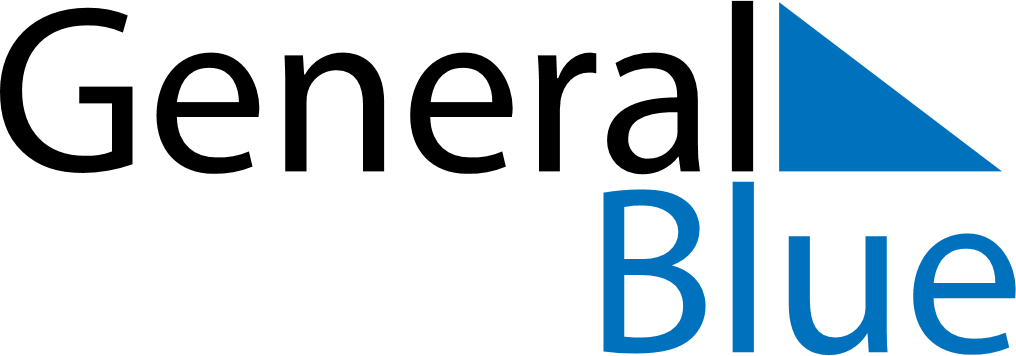 May 2020May 2020May 2020CyprusCyprusSUNMONTUEWEDTHUFRISAT12Labour Day345678910111213141516Mother’s Day171819202122232425262728293031